6-ОР-2112.02.2024Задание: 1. Изучить теоретический материал                2. Подготовить конспект в тетради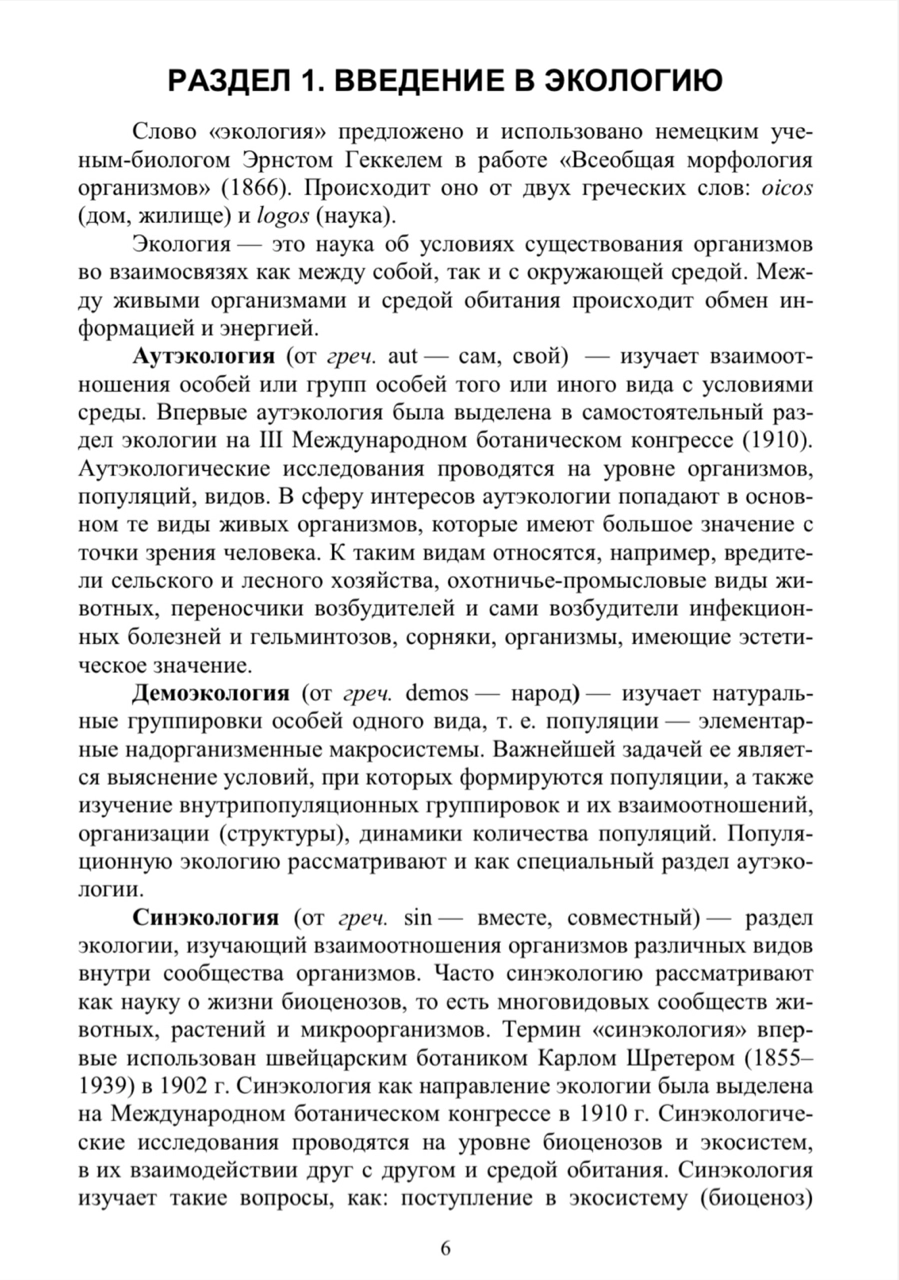 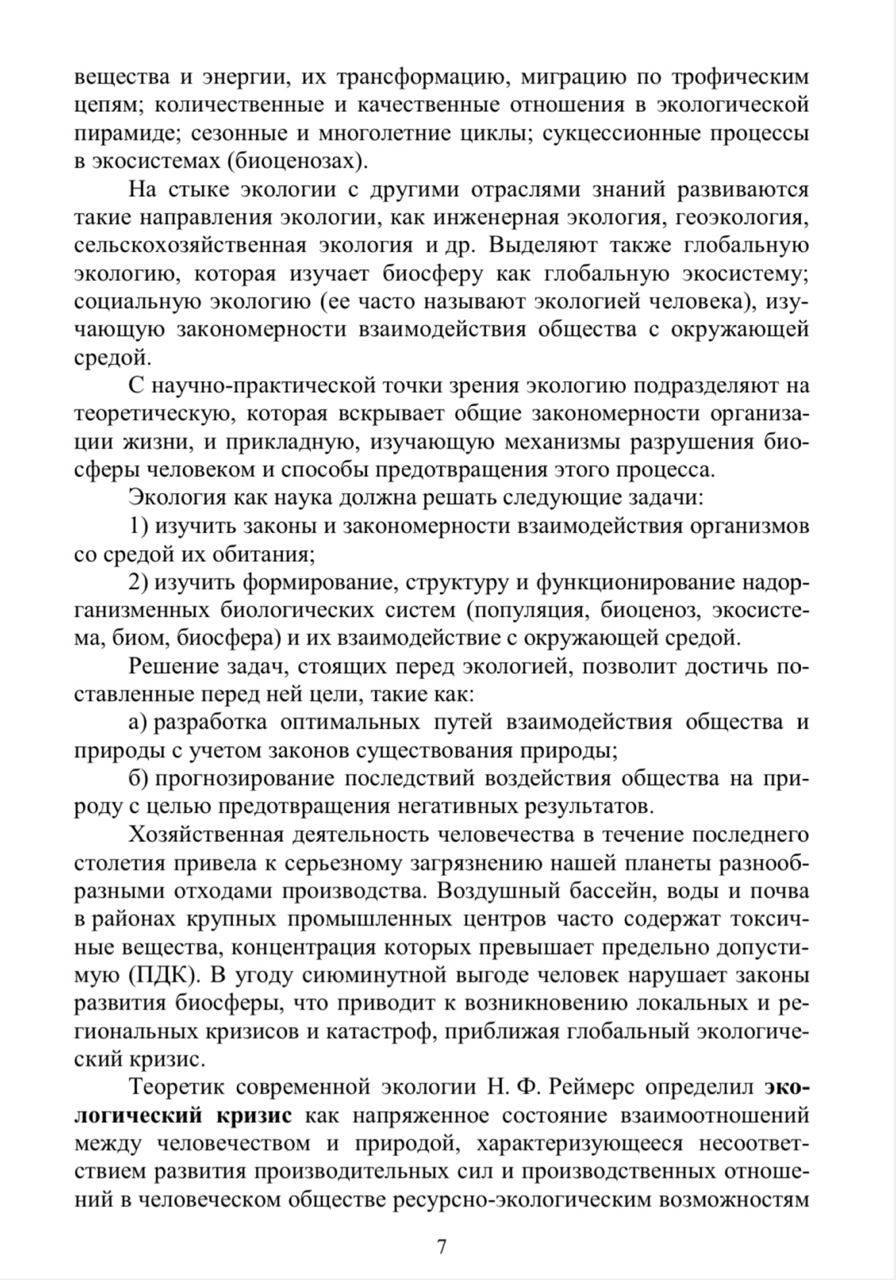 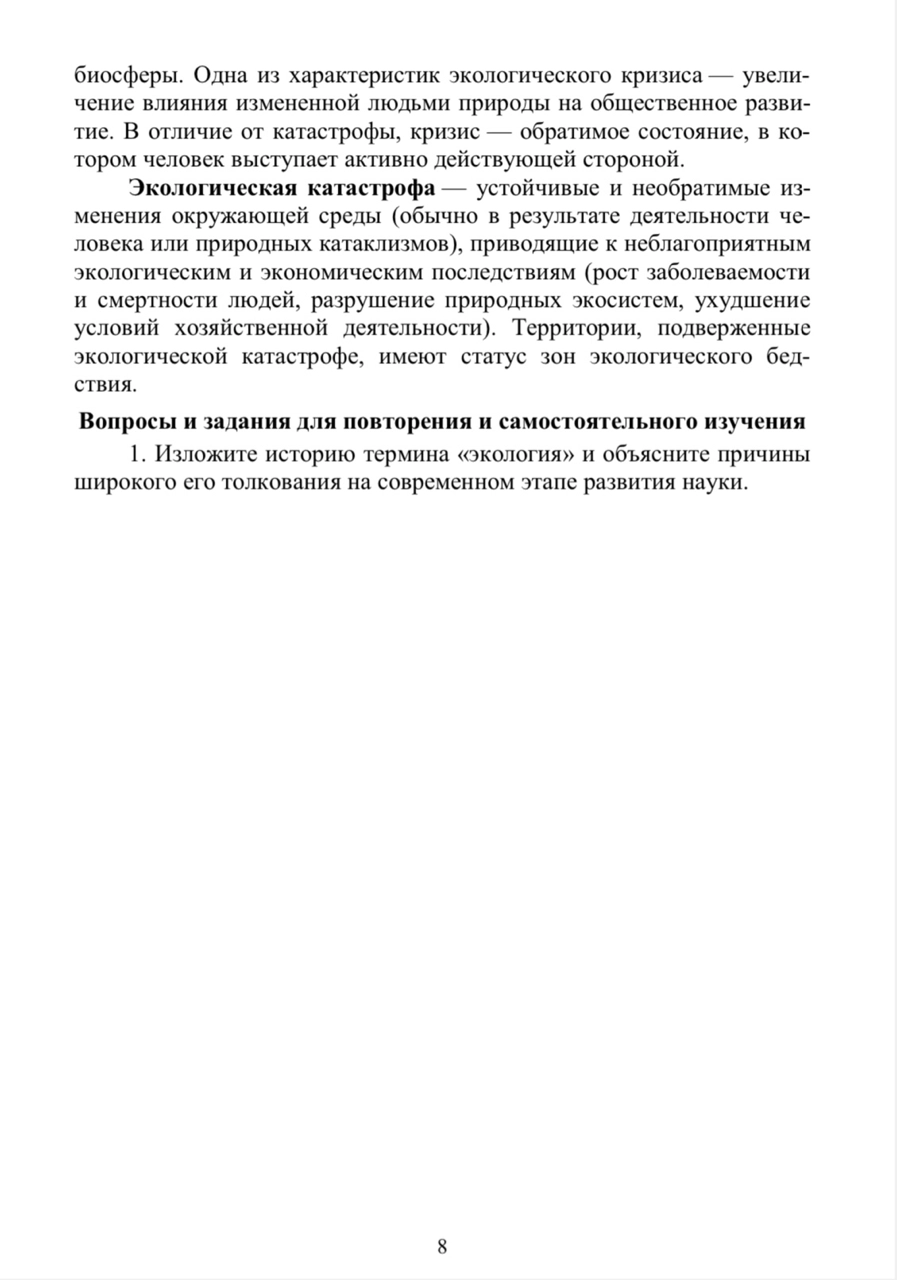 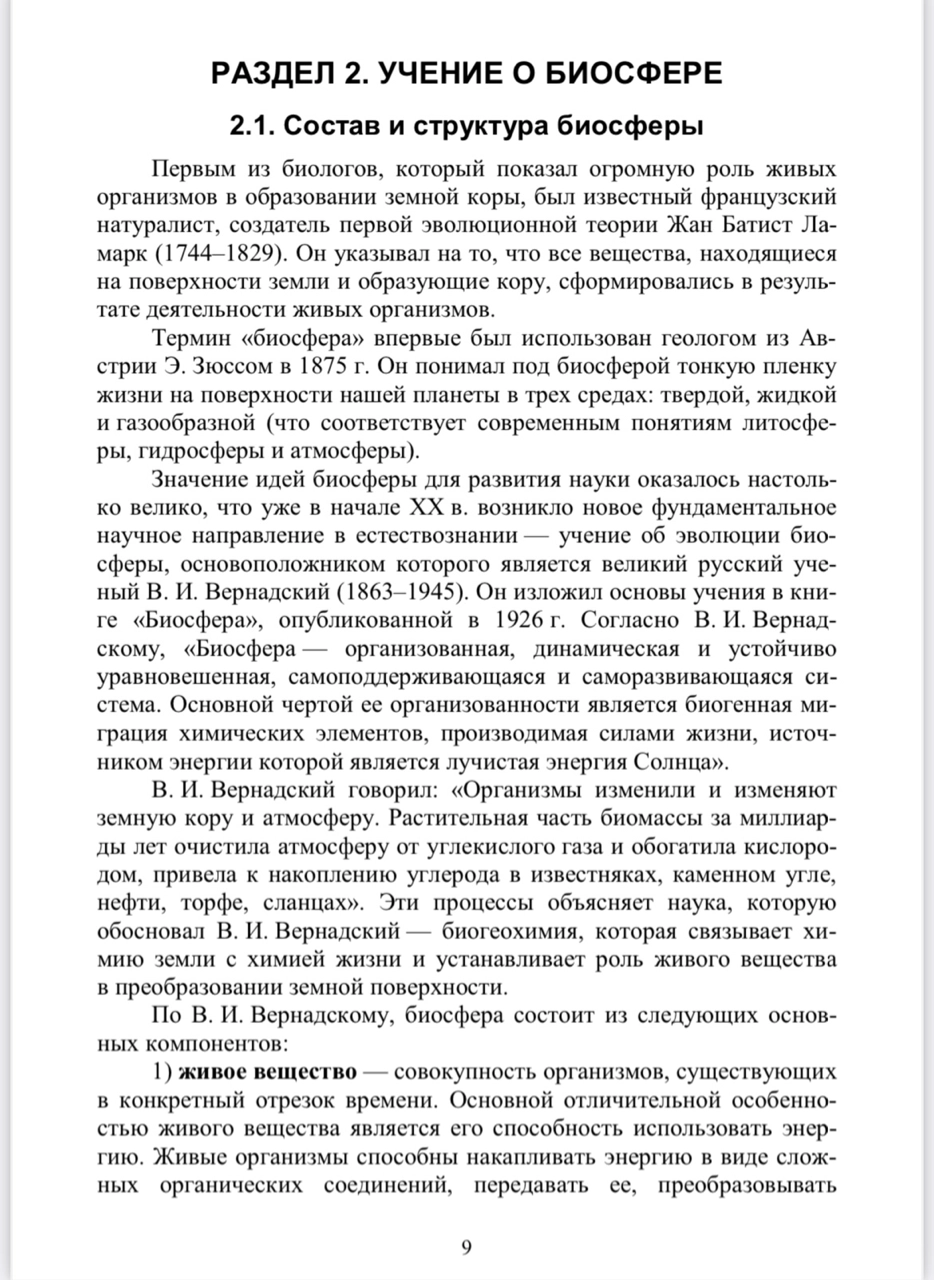 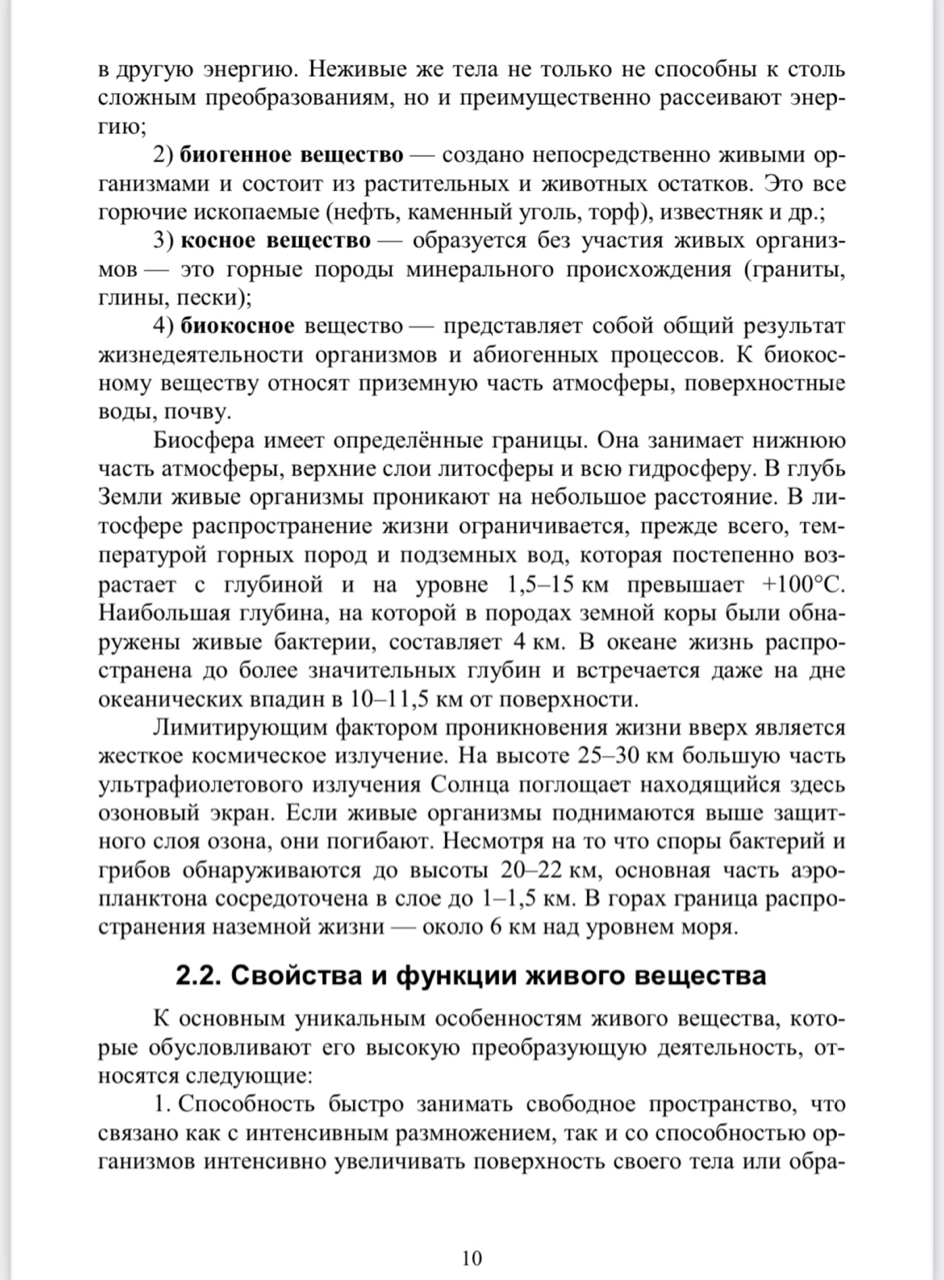 